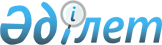 О внесении изменений в решение Приозерского городского маслихата от 23 декабря 2022 года № 23/173 "О городском бюджете на 2023 - 2025 годы"Решение Приозерского городского маслихата Карагандинской области от 31 октября 2023 года № 10/61
      Приозерский городской маслихат РЕШИЛ:
      1. Внести в решение Приозерского городского маслихата от 23 декабря 2022 года № 23/173 "О городском бюджете на 2023-2025 годы" следующие изменения:
      пункт 1 изложить в новой редакции:
      "1. Утвердить городской бюджет на 2023 - 2025 годы согласно приложениям 1, 2 и 3 соответственно, в том числе на 2023 год в следующих объемах:
      1) доходы – 4 450 720 тысяч тенге, в том числе:
      налоговые поступления – 606 682 тысяч тенге;
      неналоговые поступления – 43 000 тысяч тенге;
      поступления от продажи основного капитала – 68 666 тысяч тенге;
      поступления трансфертов – 3 732 372 тысяч тенге;
      2) затраты – 4 544 581 тысяч тенге;
      3) чистое бюджетное кредитование - 0 тенге, в том числе:
      бюджетные кредиты - 0 тенге;
      погашение бюджетных кредитов - 0 тенге;
      4) сальдо по операциям с финансовыми активами – минус 0 тенге, в том числе:
      приобретение финансовых активов - 0 тенге;
      поступления от продажи финансовых активов государства - 0 тенге;
      5) дефицит (профицит) бюджета – минус 93 861 тысяч тенге;
      6) финансирование дефицита (использование профицита) бюджета – 93 861 тысяч тенге, в том числе:
      поступление займов - 0 тенге;
      погашение займов - 0 тенге;
      используемые остатки бюджетных средств – 93 861 тысяч тенге.";
      приложение 1, 4 к указанному решению изложить в новой редакции согласно приложению 1, 2 к настоящему решению.
      2. Настоящее решение вводится в действие с 1 января 2023 года. Городской бюджет на 2023 год Перечень местных бюджетных программ развития на 2023 год, направляемых на реализацию инвестиционных проектов
					© 2012. РГП на ПХВ «Институт законодательства и правовой информации Республики Казахстан» Министерства юстиции Республики Казахстан
				
      Председатель городского маслихата

А. Исатаев
Приложение 1
к решению Приозерского
городского маслихата
от 31 октября 2023 года № 10/61Приложение 1
к решению Приозерского
городского маслихата
от 23 декабря 2022 года № 23/173
Категория
Категория
Категория
Категория
Сумма (тысяч тенге)
Класс
Класс
Класс
Сумма (тысяч тенге)
Подкласс
Подкласс
Сумма (тысяч тенге)
Наименование
Сумма (тысяч тенге)
1
2
3
4
5
I. Доходы
4450720
1
Налоговые поступления
606682
01
Подоходный налог
292311
1
Корпоративный подоходный налог
17533
2
Индивидуальный подоходный налог
274778
03
Социальный налог
210531
1
Социальный налог
210531
04
Налоги на собственность
65723
1
Налоги на имущество
26383
3
Земельный налог
9500
4
Налог на транспортные средства
29840
05
Внутренние налоги на товары, работы и услуги
22885
2
Акцизы
1620
3
Поступления за использование природных и других ресурсов 
7185
4
Сборы за ведение предпринимательской и профессиональной деятельности
14080
08
Обязательные платежи, взимаемые за совершение юридически значимых действий и (или) выдачу документов уполномоченными на то государственными органами или должностными лицами
15232
1
Государственная пошлина
15232
2
Неналоговые поступления
43000
01
Доходы от государственной собственности
30925
Поступления части чистого дохода коммунальных государственных предприятий
300
5
Доходы от аренды имущества, находящегося в государственной собственности
30625
06
Прочие неналоговые поступления
12075
1
Прочие неналоговые поступления
12075
3
Поступления от продажи основного капитала
68666
01
Продажа государственного имущества, закрепленного за государственными учереждениями
45350
1
Продажа государственного имущества, закрепленного за государственными учереждениями
45350
03
Продажа земли и нематериальных активов
23316
1
Продажа земли
8613
2
Продажа нематериальных активов
14703
4
Поступления трансфертов
3732372
02
Трансферты из вышестоящих органов государственного управления
3732372
2
Трансферты из областного бюджета
3732372
Функциональная группа
Функциональная группа
Функциональная группа
Функциональная группа
Функциональная группа
Сумма (тысяч тенге) 
Функциональная подгруппа
Функциональная подгруппа
Функциональная подгруппа
Функциональная подгруппа
Сумма (тысяч тенге) 
Администратор бюджетных программ
Администратор бюджетных программ
Администратор бюджетных программ
Сумма (тысяч тенге) 
Программа
Программа
Сумма (тысяч тенге) 
Наименование
Сумма (тысяч тенге) 
1
2
3
4
5
6
II. Затраты
4544581
01
Государственные услуги общего характера
573654
1
Представительные, исполнительные и другие органы, выполняющие общие функции государственного управления
241981
112
Аппарат маслихата района (города областного значения)
60667
001
Услуги по обеспечению деятельности маслихата района (города областного значения)
58096
003
Капитальные расходы государственного органа
2571
122
Аппарат акима района (города областного значения)
181314
001
Услуги по обеспечению деятельности акима района (города областного значения)
180037
003
Капитальные расходы государственного органа
1277
2
Финансовая деятельность
43440
459
Отдел экономики и финансов района (города областного значения)
298
003
Проведение оценки имущества в целях налогообложения
298
489
Отдел государственных активов и закупок района (города областного значения)
43142
001
Услуги по реализации государственной политики в области управления государственных активов и закупок на местном уровне
32941
003
Капитальные расходы государственного органа
3593
005
Приватизация, управление коммунальным имуществом, постприватизационная деятельность и регулирование споров, связанных с этим
6608
9
Прочие государственные услуги общего характера
288233
454
Отдел предпринимательства и сельского хозяйства района (города областного значения)
35889
001
Услуги по реализации государственной политики на местном уровне в области развития предпринимательства и сельского хозяйства
35889
458
Отдел жилищно-коммунального хозяйства, пассажирского транспорта и автомобильных дорог района (города областного значения)
82627
001
Услуги по реализации государственной политики на местном уровне в области жилищно-коммунального хозяйства, пассажирского транспорта и автомобильных дорог 
77067
013
Капитальные расходы государственного органа
5560
459
Отдел экономики и финансов района (города областного значения)
52474
001
Услуги по реализации государственной политики в области формирования и развития экономической политики, государственного планирования, исполнения бюджета и управления коммунальной собственностью района (города областного значения)
44863
015
Капитальные расходы государственного органа
7611
467
Отдел строительства района (города областного значения)
5999
040
Развитие объектов государственных органов
5999
486
Отдел земельных отношений, архитектуры и градостроительства района (города областного значения)
111244
001
Услуги по реализации государственной политики в области регулирования земельных отношений, архитектуры и градостроительства на местном уровне
110462
003
Капитальные расходы государственного органа
782
02
Оборона
3823
1
Военные нужды
2374
122
Аппарат акима района (города областного значения)
2374
005
Мероприятия в рамках исполнения всеобщей воинской обязанности
2374
2
Организация работы по чрезвычайным ситуациям
1449
122
Аппарат акима района (города областного значения)
1449
006
Предупреждение и ликвидация чрезвычайных ситуаций масштаба района (города областного значения)
1449
03
Общественный порядок, безопасность, правовая, судебная, уголовно-исполнительная деятельность
345
6
Уголовно-исполнительная система
345
451
Отдел занятости и социальных программ района (города областного значения)
345
039
Организация и осуществление социальной адаптации и реабилитации лиц, отбывших уголовные наказания
345
06
Социальная помощь и социальное обеспечение
330672
1
Социальное обеспечение
31297
451
Отдел занятости и социальных программ района (города областного значения)
31297
005
Государственная адресная социальная помощь
31297
2
Социальная помощь
204034
451
Отдел занятости и социальных программ района (города областного значения)
204034
002
Программа занятости
104640
006
Оказание жилищной помощи 
1300
007
Социальная помощь отдельным категориям нуждающихся граждан по решениям местных представительных органов
21066
010
Материальное обеспечение детей с инвалидностью, воспитывающихся и обучающихся на дому
259
014
Оказание социальной помощи нуждающимся гражданам на дому
28001
017
Обеспечение нуждающихся лиц с инвалидностью протезно-ортопедическими, сурдотехническими и тифлотехническими средствами, специальными средствами передвижения, обязательными гигиеническими средствами, а также предоставление услуг санаторно-курортного лечения, специалиста жестового языка, индивидуальных помощников в соответствии с индивидуальной программой реабилитации лица с инвалидностью
26464
023
Обеспечение деятельности центров занятости населения
22304
9
Прочие услуги в области социальной помощи и социального обеспечения
95341
451
Отдел занятости и социальных программ района (города областного значения)
95341
001
Услуги по реализации государственной политики на местном уровне в области обеспечения занятости и реализации социальных программ для населения
37207
011
Оплата услуг по зачислению, выплате и доставке пособий и других социальных выплат
231
021
Капитальные расходы государственного органа
638
050
Обеспечение прав и улучшение качества жизни лиц с инвалидностью в Республике Казахстан
16656
054
Размещение государственного социального заказа в неправительственных организациях
40364
067
Капитальные расходы подведомственных государственных учреждений и организаций
245
07
Жилищно-коммунальное хозяйство
2085895
1
Жилищное хозяйство
701687
467
Отдел строительства района (города областного значения)
626100
003
Проектирование и (или) строительство, реконструкция жилья коммунального жилищного фонда
0
004
Проектирование, развитие и (или) обустройство инженерно-коммуникационной инфраструктуры
50100
098
Приобретение жилья коммунального жилищного фонда
576000
816
Отдел жилищных отношений и жилищной инспекции района (города областного значения)
75587
001
Услуги по реализации государственной политики на местном уровне в области жилищного фонда
26647
003
Капитальные расходы государственного органа
2625
005
Организация сохранения государственного жилищного фонда
46315
2
Коммунальное хозяйство
1032344
458
Отдел жилищно-коммунального хозяйства, пассажирского транспорта и автомобильных дорог района (города областного значения)
1032344
011
Обеспечение безперебойного теплоснабжения малых городов
705944
012
Функционирование системы водоснабжения и водоотведения
326400
3
Благоустройство населенных пунктов
351864
458
Отдел жилищно-коммунального хозяйства, пассажирского транспорта и автомобильных дорог района (города областного значения)
351864
015
Освещение улиц в населенных пунктах
28141
016
Обеспечение санитарии населенных пунктов
14140
018
Благоустройство и озеленение населенных пунктов
309583
08
Культура, спорт, туризм и информационное пространство
856618
1
Деятельность в области культуры
98853
457
Отдел культуры, развития языков, физической культуры и спорта района (города областного значения)
98853
003
Поддержка культурно-досуговой работы
98853
2
Спорт
Отдел культуры, развития языков, физической культуры и спорта района (города областного значения)
429472
29472
457
Спорт
Отдел культуры, развития языков, физической культуры и спорта района (города областного значения)
429472
29472
008
Развитие массового спорта и национальных видов спорта 
3868
009
Проведение спортивных соревнований на районном (города областного значения) уровне
15739
010
Подготовка и участие членов сборных команд района (города областного значения) по различным видам спорта на областных спортивных соревнованиях
9865
467
Отдел строительства района (города областного значения)
400000
008
Развитие объектов спорта
400000
3
Информационное пространство
55785
456
Отдел внутренней политики района (города областного значения)
6636
002
Услуги по проведению государственной информационной политики
6636
457
Отдел культуры, развития языков, физической культуры и спорта района (города областного значения)
49149
006
Функционирование районных (городских) библиотек
39547
007
Развитие государственного языка и других языков народа Казахстана
9602
9
Прочие услуги по организации культуры, спорта, туризма и информационного пространства
272508
456
Отдел внутренней политики района (города областного значения)
123831
001
Услуги по реализации государственной политики на местном уровне в области информации, укрепления государственности и формирования социального оптимизма граждан
47348
003
Реализация мероприятий в сфере молодежной политики
75534
006
Капитальные расходы государственного органа
859
032
Капитальные расходы подведомственных государственных учреждений и организаций
90
457
Отдел культуры, развития языков, физической культуры и спорта района (города областного значения)
148677
001
Услуги по реализации государственной политики на местном уровне в области культуры, развития языков, физической культуры и спорта 
136492
014
Капитальные расходы государственного органа
9900
032
Капитальные расходы подведомственных государственных учреждений и организаций
2285
11
Промышленность, архитектурная, градостроительная и строительная деятельность
36445
2
Архитектурная, градостроительная и строительная деятельность
36445
467
Отдел строительства района (города областного значения)
35445
001
Услуги по реализации государственной политики на местном уровне в области строительства
27073
017
Капитальные расходы государственного органа
8372
486
Отдел земельных отношений, архитектуры и градостроительства района (города областного значения)
1000
004
Разработка схем градостроительного развития территории района и генеральных планов населенных пунктов
1000
12
Транспорт и коммуникации
428056
1
Автомобильный транспорт
403309
458
Отдел жилищно-коммунального хозяйства, пассажирского транспорта и автомобильных дорог района (города областного значения)
403309
023
Обеспечение функционирования автомобильных дорог
21518
045
Капитальный и средний ремонт автомобильных дорог районного значения и улиц населенных пунктов
381791
9
Прочие услуги в сфере транспорта и коммуникаций
24747
458
Отдел жилищно-коммунального хозяйства, пассажирского транспорта и автомобильных дорог района (города областного значения)
24747
037
Субсидирование пассажирских перевозок по социально значимым городским (сельским), пригородным и внутрирайонным сообщениям
24747
13
Прочие
13367
9
Прочие
13367
459
Отдел экономики и финансов района (города областного значения)
13367
012
Резерв местного исполнительного органа района (города областного значения) 
13367
14
Обслуживание долга
36681
1
Обслуживание долга
36681
459
Отдел экономики и финансов района (города областного значения)
36681
021
Обслуживание долга местных исполнительных органов по выплате вознаграждений и иных платежей по займам из областного бюджета
36681
15
Трансферты
179025
1
Трансферты
179025
459
Отдел экономики и финансов района (города областного значения)
179025
006
Возврат неиспользованных (недоиспользованных) целевых трансфертов
143
024
Целевые текущие трансферты из нижестоящего бюджета на компенсацию потерь вышестоящего бюджета в связи с изменением законодательства
147446
054
Возврат сумм неиспользованных (недоиспользованных) целевых трансфертов, выделенных из республиканского бюджета за счет целевого трансферта из Национального фонда Республики Казахстан
31436
Категория
Категория
Категория
Категория
Сумма (тысяч тенге)
Класс
Класс
Класс
Сумма (тысяч тенге)
Подкласс
Подкласс
Сумма (тысяч тенге)
Наименование
Сумма (тысяч тенге)
1
2
3
4
5
Погашение бюджетных кредитов
0
Функциональная группа
Функциональная группа
Функциональная группа
Функциональная группа
Функциональная группа
Сумма (тысяч тенге)
Функциональная подгруппа
Функциональная подгруппа
Функциональная подгруппа
Функциональная подгруппа
Сумма (тысяч тенге)
Администратор бюджетных программ
Администратор бюджетных программ
Администратор бюджетных программ
Сумма (тысяч тенге)
Программа
Программа
Сумма (тысяч тенге)
Наименование
Сумма (тысяч тенге)
1
2
3
4
5
6
IV. Сальдо по операциям с финансовыми активами
0
Приобретение финансовых активов
0
Категория
Категория
Категория
Категория
Сумма (тысяч тенге)
Класс
Класс
Класс
Сумма (тысяч тенге)
Подкласс
Подкласс
Сумма (тысяч тенге)
Наименование
Сумма (тысяч тенге)
1
2
3
4
5
6
Поступление от продажи финансовых активов государства
0
01
Поступления от продажи финансовых активов государства
0
1
Поступления от продажи финансовых активов внутри страны
0
Наименование
Сумма (тысяч тенге)
1
2
V. Дефицит (профицит) бюджета
-93861
VI. Финансирование дефицита (использование профицита) бюджета
93861Приложение 2
к решению Приозерского
городского маслихата
от 31 октября 2023 года № 10/61Приложение 4
к решению Приозерского
городского маслихата
от 23 декабря 2022 года № 23/173
Функциональная группа
Функциональная группа
Функциональная группа
Функциональная группа
Функциональная группа
Сумма (тысяч тенге)
Функциональная подгруппа
Функциональная подгруппа
Функциональная подгруппа
Функциональная подгруппа
Сумма (тысяч тенге)
Администратор бюджетных программ
Администратор бюджетных программ
Администратор бюджетных программ
Сумма (тысяч тенге)
Программа
Программа
Сумма (тысяч тенге)
Наименование
Сумма (тысяч тенге)
1
2
3
4
5
6
Инвестиционные проекты:
6099
01
Государственные услуги общего характера
5999
9
Прочие государственные услуги общего характера
5999
467
Отдел строительства района (города областного значения)
5999
040
Развитие объектов государственных органов
5999
07
Жилищно-коммунальное хозяйство
100
1
Жилищное хозяйство
100
467
Отдел строительства района (города областного значения)
100
003
Проектирование и (или) строительство, реконструкция жилья коммунального жилищного фонда
0
004
Проектирование, развитие и (или) обустройство инженерно-коммуникационной инфраструктуры
100